Tisztelt Közgyűlés!Hajdú-Bihar Vármegye Önkormányzata Közgyűlése és Szervei Szervezeti és Működési Szabályzatáról szóló 4/2023. (IV. 3.) önkormányzati rendelet 17. § (1) bekezdésében és a 
18. § (1) bekezdés d) pontjában foglaltaknak megfelelően a két képviselő-testületi ülés közötti, lejárt határidejű határozatok végrehajtásáról szóló jelentést a következők szerint terjesztem elő: A Hajdú-Bihar Megyei Önkormányzat Közgyűlésének 73/2022. (VI. 24.) határozata a RENATUR projekt keretében kidolgozott, a városperemi térségek természeti örökségének hatékonyabb védelmét célzó megyei cselekvési terv elfogadásáról, valamint74/2022. (VI. 24.) határozata a SinCE-AFC projekt keretében kidolgozott, az agrár-élelmiszeripari kis- és középvállalkozások körforgásos gazdaságban vállalt szerepének erősítését célzó megyei cselekvési terv elfogadásárólMindkét projekt cselekvési terve megvalósításra került, melyről a beszámoló a közgyűlés 
2023. április 28-i ülésén kerül előterjesztésre.Hajdú-Bihar Vármegye Önkormányzata Közgyűlésének 13/2023. (III. 31.) határozata Hajdú-Bihar Vármegye Integrált Területi Programja 2021-2027 (ITP) módosított szöveges változatának elfogadásárólAz ITP módosítását elfogadó közgyűlési határozat az ülés napján megküldésre került az Irányító Hatóság részére.Hajdú-Bihar Vármegye Önkormányzata Közgyűlésének 14/2023. (III. 31.) határozata a Hajdú-Bihar Megyei Fejlesztési Ügynökség Nonprofit Korlátolt Felelősségű Társaság alapító okiratának módosításárólA társaság alapító okiratát módosító közgyűlési határozat a táraság ügyvezetője részére megküldésre került. A társaság nevének módosítását a Debreceni Törvényszék Cégbírósága 2023. április 14. napján hozott végzésével vezette át.Hajdú-Bihar Vármegye Önkormányzata Közgyűlésének 15/2023. (III. 31.) határozata a Hajdú-Bihar Megyei Fejlesztési Ügynökség Nonprofit Kft. 2023. évi üzleti tervének elfogadásárólA 2023. évi üzleti tervet elfogadó közgyűlési határozat a táraság ügyvezetője részére megküldésre került.Hajdú-Bihar Vármegye Önkormányzata Közgyűlésének 16/2023. (III. 31.) határozata a Takarékbank Zrt.-vel stratégiai együttműködési megállapodás megkötésérőlA stratégiai együttműködési megállapodást - aláírás céljából - postai úton továbbítja részünkre a Takarékbank Zrt.II.2023. évi összesített közbeszerzési tervHajdú-Bihar Vármegye Önkormányzata Közgyűlése és Szervei Szervezeti és Működési Szabályzatáról szóló 4/2023. (IV. 3.) önkormányzati rendelet 3. melléklete I/2.2.pontja alapján a 2023. évi összesített közbeszerzési tervről a következők szerint tájékoztatom a közgyűlést:Hajdú-Bihar Vármegye Önkormányzata(4024 Debrecen, Piac utca 54.)2023. évi közbeszerzési terve Debrecen, 2023. március 31.Pajna Zoltána vármegyei közgyűlés elnökeKérem a közgyűlést a határozati javaslat elfogadására.HATÁROZATI JAVASLATHajdú-Bihar Vármegye Önkormányzata Közgyűlése a Hajdú-Bihar Vármegye Önkormányzata Közgyűlése és Szervei Szervezeti és Működési Szabályzatáról szóló 
4/2023. (IV. 3.) önkormányzati rendelet 17. § (1) bekezdése alapján a következő lejárt határidejű határozatok végrehajtásáról szóló jelentést fogadja el:A Hajdú-Bihar Megyei Önkormányzat Közgyűlésének73/2022. (VI. 24.) határozata a RENATUR projekt keretében kidolgozott, a városperemi térségek természeti örökségének hatékonyabb védelmét célzó megyei cselekvési terv elfogadásáról;74/2022. (VI. 24.) határozata a SinCE-AFC projekt keretében kidolgozott, az agrár-élelmiszeripari kis- és középvállalkozások körforgásos gazdaságban vállalt szerepének erősítését célzó megyei cselekvési terv elfogadásáról; valamintHajdú-Bihar Vármegye Önkormányzata Közgyűlésének13/2023. (III. 31.) határozata Hajdú-Bihar Vármegye Integrált Területi Programja 2021-2027 (ITP) módosított szöveges változatának elfogadásáról;14/2023. (III. 31.) határozata a Hajdú-Bihar Megyei Fejlesztési Ügynökség Nonprofit Korlátolt Felelősségű Társaság alapító okiratának módosításáról elfogadásáról,15/2023. (III. 31.) határozata a Hajdú-Bihar Megyei Fejlesztési Ügynökség Nonprofit Kft. 2023. évi üzleti tervének elfogadásáról;16/2023. (III. 31.) határozata a Takarékbank Zrt.-vel stratégiai együttműködési megállapodás megkötéséről.A határozati javaslat elfogadása egyszerű többséget igényel.Debrecen, 2023. április 21.											Pajna Zoltán       elnökAz előterjesztés a törvényességi követelményeknek megfelel:Dr. Dobi Csaba     jegyző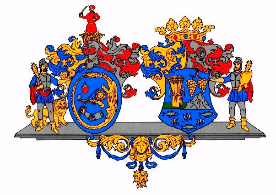 Hajdú-Bihar Vármegye ÖnkormányzatánakKözgyűléseKÖZGYŰLÉSI ELŐTERJESZTÉS1.Előterjesztő:Pajna Zoltán, a Közgyűlés elnökeTárgy:Jelentés a lejárt határidejű határozatokról, a megtett intézkedésekrőlKészítette:Kondor ErikaVéleményező bizottság:Jogi, Ügyrendi és Társadalmi Kapcsolatok Bizottsága A közbeszerzés tárgyaTervezett mennyiségIrányadó eljárásrendTervezett eljárás típusa  Időbeli ütemezés Időbeli ütemezésPénzügyi forrás A közbeszerzés tárgyaTervezett mennyiségIrányadó eljárásrendTervezett eljárás típusa Az eljárás megindításának tervezett időpontjaA szerződés teljesítésének várható időpontja vagy a szerződés időtartamaPénzügyi forrásI. ÁrubeszerzésI. ÁrubeszerzésI. ÁrubeszerzésI. ÁrubeszerzésI. ÁrubeszerzésI. ÁrubeszerzésI. ÁrubeszerzésRendezvénytechnikai eszközök beszerzése 3.6 részajánlatUniós eljárásrendA Kbt. 81. §-a szerinti nyílt eljárás2023. II. negyedév2023. III. negyedév„Magyar Szürkék Útja – kulturális tematikus útvonal Hajdú-Bihar megyében” TOP-1.2.1-15-HB1-2016-00020 azonosító számú projekt„A hajdú hagyományok nyomában” című TOP-5.3.2-17-HB1-2018-00001azonosítószámú projekt„Együtt közösségben Hajdú-Biharban” című TOP-5.3.2-17-HB1-2021-00002azonosítószámú projektII. Építési beruházásII. Építési beruházásII. Építési beruházásII. Építési beruházásII. Építési beruházásII. Építési beruházásII. Építési beruházásMagyar Szürkék Útja – Hortobágy kivitelezés V.1 építési beruházásNemzeti eljárásrendÖnálló eljárási szabályok szerinti közbeszerzési eljárás a Kbt. 117. §-a szerint2023. I. negyedév2023. III. negyedév„Magyar Szürkék Útja – kulturális tematikus útvonal Hajdú-Bihar megyében” TOP-1.2.1-15-HB1-2016-00020 azonosító számú projektHortobágy Község Önkormányzata megbízásából eljárvaIII. Szolgáltatás-megrendelésIII. Szolgáltatás-megrendelésIII. Szolgáltatás-megrendelésIII. Szolgáltatás-megrendelésIII. Szolgáltatás-megrendelésIII. Szolgáltatás-megrendelésIII. Szolgáltatás-megrendelésNyomdai szolgáltatás4 részajánlatNemzeti eljárásrendÖnálló eljárási szabályok szerinti közbeszerzési eljárás a Kbt. 117. §-a szerint2023. I. negyedév2023.II. negyedév„Együtt közösségben Hajdú-Biharban” című TOP-5.3.2-17-HB1-2021-00002azonosítószámú projekt „A hajdú hagyományok nyomában” című TOP-5.3.2-17-HB1-2018-00001azonosítószámú projekt„Magyar Szürkék Útja – kulturális tematikus útvonal Hajdú-Bihar megyében” TOP-1.2.1-15-HB1-2016-00020 azonosító számú projekt„Hajdú-Bihar megyei foglalkoztatási-gazdaságfejlesztési együttműködés” című TOP Plusz-3.1.1-21-HB1-2022-00001azonosítószámú projektIV. Építési koncesszióIV. Építési koncesszióIV. Építési koncesszióIV. Építési koncesszióIV. Építési koncesszióIV. Építési koncesszióIV. Építési koncesszió------V. Szolgáltatási koncesszióV. Szolgáltatási koncesszióV. Szolgáltatási koncesszióV. Szolgáltatási koncesszióV. Szolgáltatási koncesszióV. Szolgáltatási koncesszióV. Szolgáltatási koncesszió------VI. Központosított közbeszerzésben megvalósítandó beszerzésekVI. Központosított közbeszerzésben megvalósítandó beszerzésekVI. Központosított közbeszerzésben megvalósítandó beszerzésekVI. Központosított közbeszerzésben megvalósítandó beszerzésekVI. Központosított közbeszerzésben megvalósítandó beszerzésekVI. Központosított közbeszerzésben megvalósítandó beszerzésekVI. Központosított közbeszerzésben megvalósítandó beszerzésekGépjármű-üzemanyag beszerzése üzemanyagkártyával1 árubeszerzésKözösségi eljárásrend, központosított közbeszerzésA központi beszerző szerv által kötött keretmegállapodás alapján a verseny újbóli megnyitása nélküli eljárás2023.01.09.2023.01.09-2023.12.31., negyedévente ismétlődő megrendelésekkelsaját költségvetés